               SOLDOTNA HIGH SCHOOL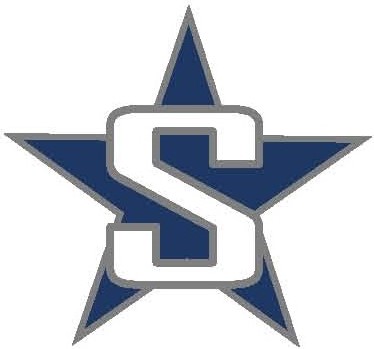                Hockey 2018-1910/10/2018		Wed		Hockey Begins11/1-3/2018		Thurs-Sat	Peninsula Ice Challenge (V – SOHI/Kenai/North Pole/Chugiak)11/8-10/2018		Thurs-Sat	V @ Palmer Hockey Showdown 11/26/2018		Mon		@ Kenai (JV – 4:00 pm)11/30/2018		Fri		vs Eagle River (V – 5:45)12/1/2018		Sat		vs South Anchorage (V – 6:15)12/4/2018		Tues 		@ Homer (JV – 7:00 pm)12/6-8/2018		Thurs-Sat	V @ Houston Big Lake Invite12/11/2018		Tues		@ Homer (V – 7:00 pm)12/13/2018		Thurs		vs Juneau-Douglas (V – 7:00)12/15/2018		Sat		vs Juneau-Douglas (V – 1:15 pm)12/17/2018		Mon		vs Kenai (JV – 4:00 pm)12/20/2018		Thurs		@ Kenai (V – 7:00 pm)1/9/2019		Wed		@ Palmer (JV – 5:30 PM/V – 7:00 pm | MTA Event Center)1/10/2019		Thurs		@ Wasilla (JV – 6:15 pm | Brett Memorial)1/10/2019		Thurs		@ Houston (V – 7:00 pm | Big Lake Rec Center)1/11/2019		Fri		@ Colony (JV – 5:30/V – 7:00 | Menard Center)*1/15/2019		Tues		vs Homer (V – 7:45)1/16/2019		Wed		vs Kenai (V – 7:00)1/22/2019		Tuesday	vs Homer (JV – 4:00)1/24/2019		Thurs 		vs Palmer (JV – 4:00/V – 7:00)1/25/2019		Fri		vs Houston (V – 7:00)1/31-2/2/2019		Thurs-Sat	 Division II State Championships (Location TBD)* Endowment Game